MARRAKESH RATIFICATION AROUND THE WORLD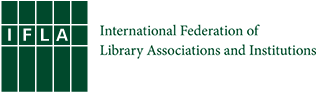 1 October, 2018The below chart is an updated and expanded version of the chart IFLA released in June. It includes an increased number of European member States, as well as those covered by the Association of Research Libraries’ inventory of legislation in countries which have ratified the Marrakesh Treaty. Information is sourced from contacts with library associations and associations of people with print disabilities, as well as the ARL document. In many cases, legislation is still under discussion, and so this document should only be taken as a starting point for further investigation. Corrections, clarifications and improvements are highly welcome – please feel free to send them to Stephen.wyber@ifla.org and Ariadna.matas@ifla.org Terminology:Under ‘STATUS’:Ratified, National Law Under Discussion: the Marrakesh Treaty has been ratified, but the process of amending national law is ongoing.Ratified, National Law Amended: the Marrakesh Treaty has been ratified, and national laws amended in response. Ratified, no National Reform: the Marrakesh Treaty has been ratified, but we are not aware of efforts to amend national laws in order to comply.EU Ratified, Under Discussion: Under the terms of the EU legislation on Marrakesh, EU Member States have until 11 October to bring their legislation into line with the rules set out in European law. For countries marked in this way, this process has not yet been completed. EU Ratified, Transposed: the country has successfully updated its national law in order to comply with the EU legislation on Marrakesh  Criteria usedRemuneration (books): the Marrakesh Treaty leaves open the possibility for Member States to oblige beneficiaries and/or authorised entities such as libraries to make payments to rightholders when making or sharing accessible copies of books. We believe that such an obligation is counter-productive – it is directly harmful to beneficiaries, and risks drawing resources away from services to beneficiaries in the case of authorised entities.Remuneration (audio-books): as above, but relating to audio-books. The current market situation for audiobooks means that some countries treat them differently to normal books. We believe, again, that payments will draw resources away from other uses. Commercial availability: the Marrakesh Treaty leaves the possibility to oblige beneficiaries and authorised entities to check whether an accessible format copy of a book is available on the market before making and/or sharing a copy. Such a provision adds an extra bureaucratic step, and may make using Marrakesh impossible in countries where it is difficult to be 100% sure about the availability of a book or not. Where a book is easily available in an accessible format, libraries and others are also likely to acquire this, rather than go to the expense of creating copies. Registration obligation: the agreed statement on Article 9 of the Treaty underlines that there should be no obligation on authorised entities to register or seek special permission before they can make use of provisions under Marrakesh. However, many countries seek to impose such controls. This adds bureaucracy, and in many cases may reduce the number of libraries stepping forwards.Additional record-keeping requirements: the Treaty asks for authorised entities (libraries) to keep records and information about how they are preventing illicit use of works, but does not oblige annual reporting or impose detailed requirements. However, some countries risk doing this, again taking time away from providing services.  People with dyslexia included: the refers to whether national laws – in line with the Marrakesh Treaty – extend the scope of beneficiaries to people with dyslexia.People with other disabilities included: while not included in the Treaty, it is possible for Member States to extend possibilities to benefit from the Treaty to people with other disabilities. This is an issue currently on the agenda at the World Intellectual Property Organisation.Under each of the provisionsGood. Positive provision as interpreted the Bill or draft law in terms of access to, and possibilities for, beneficiaries and authorised entitiesBad. Negative provision as interpreted from the Bill or draft law in terms of access to, and possibilities for, beneficiaries and authorised entitiesRelatively good. Slightly positive provision as interpreted the Bill or draft law in terms of access to, and possibilities for, beneficiaries and authorised entitiesUnclear. The extent of the provision is not clear from the information available. Where there are indications from elsewhere in the law that this may be more or less positive, these are marked in brackets.COUNTRYSTATUSRemuner-ation (books)Remuner-ation (audio-books)Commercial availabilityRegistration ObligationAdditional Record-Keeping RequirementsPeople with dyslexia included?People with other disabilities included?ArgentinaRatified, National Law Under DiscussionGoodGoodUnclear (good)UnclearRelatively goodGoodGoodAustraliaRatified, National Law AmendedGoodGoodBadGoodRelatively goodGoodGoodAustriaEU Ratified,National Law Under discussionBadBadGoodGoodGoodUnclearRelatively goodBelgiumEU Ratified,National Law Under discussionGoodGoodGoodUnclearUnclearUnclearUnclearBotswanaRatified, no National ReformUnclearUnclearUnclearUnclearUnclearUnclearUnclearBrazilRatified, no National ReformUnclear (good)Unclear (good)Unclear (good)Unclear (good)Unclear (good)Unclear (good)BadBurkina FasoRatified, no National ReformUnclearUnclearUnclearUnclearUnclearUnclearUnclearCanadaRatified, National Law Under DiscussionUnclear (good)Unclear (good)BadGoodUnclear (good)GoodBadChileRatified, no National ReformUnclear (good)Unclear (good)Unclear (good)UnclearUnclearGoodGoodCosta RicaRatified, no National ReformUnclearUnclearUnclearUnclearUnclearUnclearUnclearCroatiaEU Ratified,National Law Under discussionGoodGoodGoodGoodGoodGoodBadCzech RepublicEU Ratified,National Law Under discussionGoodGoodGoodGoodRelatively goodGoodGoodDenmarkEU Ratified, TransposedGoodBadUnclearUnclearUnclearUnclearUnclearDominican RepublicRatified, no National ReformUnclear (good)Unclear (good)Unclear (good)UnclearUnclearUnclearGoodEcuadorUnder discussionUnclear (good)Unclear (good)Unclear (good)GoodUnclearGoodGoodEl SalvadorRatified, no National ReformGoodGoodUnclear (good)UnclearUnclearUnclear (good)GoodEstoniaEU Ratified,National Law Under discussionGoodGoodUnclearUnclearUnclearUnclearUnclearFinlandEU Ratified,National Law Under discussionGoodBadGoodUnclearUnclearGoodUnclearFranceEU Ratified,National Law Under discussionGoodGoodGoodBadBadGoodBadGermanyEU Ratified,National Law Under discussionBadBadGoodBadBadGoodBadGhanaNo national lawUnclearUnclearUnclearUnclearUnclearUnclearUnclearGuatemalaRatified, no National ReformUnclearUnclearUnclearUnclearUnclearUnclearUnclearHondurasRatified, no National ReformUnclearUnclearUnclearUnclearUnclearUnclearUnclearHungaryEU Ratified,National Law Under discussionGoodGoodUnclearUnclearUnclearUnclearUnclearIndiaRatified, no National ReformBadBadUnclearBadUnclearGoodGoodIrelandEU Ratified,National Law Under discussionGoodGoodGoodUnclearGoodGoodGoodIsraelUnder discussionUnclear (good)Unclear (good)BadGoodUnclearUnclear (good)GoodItalyEU Ratified,National Law Under discussionGoodGoodUnclearBadUnclearUnclearUnclearJordanRatified, no National ReformUnclearUnclearUnclearUnclearUnclearUnclearUnclearKenyaRatified, no National ReformUnclear (good)Unclear (good)Unclear (good)Unclear (good)Unclear (good)Unclear (good)Unclear (bad)KoreaRatified, no National ReformGoodGoodUnclearUnclear (bad)UnclearUnclearBadKyrgyzstanUnder discussionGoodGoodUnclear (good)GoodGoodGoodBadLatviaEU Ratified,National Law Under discussionGoodGoodGoodUnclearUnclearGoodUnclearLesothoRatified, no National ReformUnclearUnclearUnclearUnclearUnclearUnclearUnclearLiberiaUnder discussionUnclear (good)Unclear (good)BadUnclearUnclearGoodGoodLithuaniaEU Ratified,National Law Under discussionGoodGoodUnclearUnclearUnclearUnclearUnclearMalawiRatified, National Law AmendedGoodRelatively goodBadUnclearUnclearGoodUnclearMaliRatified, no National ReformUnclearUnclearUnclearUnclearUnclearUnclearUnclearMexicoRatified, National Law Amended GoodGoodUnclearUnclearUnclearUnclear (good)Unclear (good)MoldovaRatified, no National ReformGoodGoodUnclearUnclearUnclearGoodGoodMongoliaRatified, no National ReformUnclear (good)Unclear (good)BadUnclearUnclearUnclearGoodNether-landsEU Ratified,National Law Under discussionGoodGoodGoodGoodGoodGoodBadNigeriaRatified, National Law Under DiscussionGoodGoodUnclear (good)UnclearUnclearUnclear (good)Unclear (good)North KoreaRatified, no National ReformUnclear (good)Unclear (good)Unclear (good)UnclearUnclearBadBadNorwayEU Ratified,Transposed GoodGoodGoodGoodUnclearGoodUnclearPanamaRatified, no National ReformGoodGoodUnclear (good)UnclearUnclearUnclearBadParaguayRatified, no National ReformUnclearUnclearUnclearUnclearUnclearUnclearUnclearPeruRatified, no National ReformUnclearUnclearUnclearUnclearUnclearUnclearUnclearPolandEU Ratified,National Law Under discussionGoodGoodGoodGoodUnclearUnclearUnclear (good)RomaniaEU Ratified,National Law Under discussionGoodGoodUnclearUnclearUnclearUnclearUnclearRussiaRatified, No National ReformGoodGoodUnclear (good)BadUnclearUnclear (bad)BadSaint VincentRatified, no National ReformUnclearUnclearUnclearUnclearUnclearUnclearUnclearSingaporeRatified, National Law Under DiscussionRelatively goodRelatively goodBadGoodUnclearUnclear (good)BadSlovakiaEU Ratified,TransposedGoodGoodUnclearUnclearUnclearUnclearUnclearSpainEU Ratified, TransposedGoodGoodGoodGoodBadGoodBadSri LankaRatified, no National ReformUnclearUnclearUnclearUnclearUnclearUnclearUnclearSwedenEU Ratified, TransposedGoodGoodGoodGoodGoodGoodUnclearTunisiaRatified, no National ReformUnclearUnclearUnclearUnclearUnclearUnclearUnclearUAE (United Arab Emirates)Ratified, National Law Under DiscussionUnclearUnclearUnclearUnclearUnclearUnclearUnclearUgandaRatified, no National ReformGoodBadUnclearUnclearUnclearBadRelatively goodUnited KingdomEU Ratified, Under discussionGoodGoodGoodGoodGoodGoodGoodUnited StatesUnder discussionGoodGoodGoodGoodGoodBadBadUruguayRatified, national law amendedGoodGoodGoodGoodBadGoodBad